DOUBLE TEN-FRAME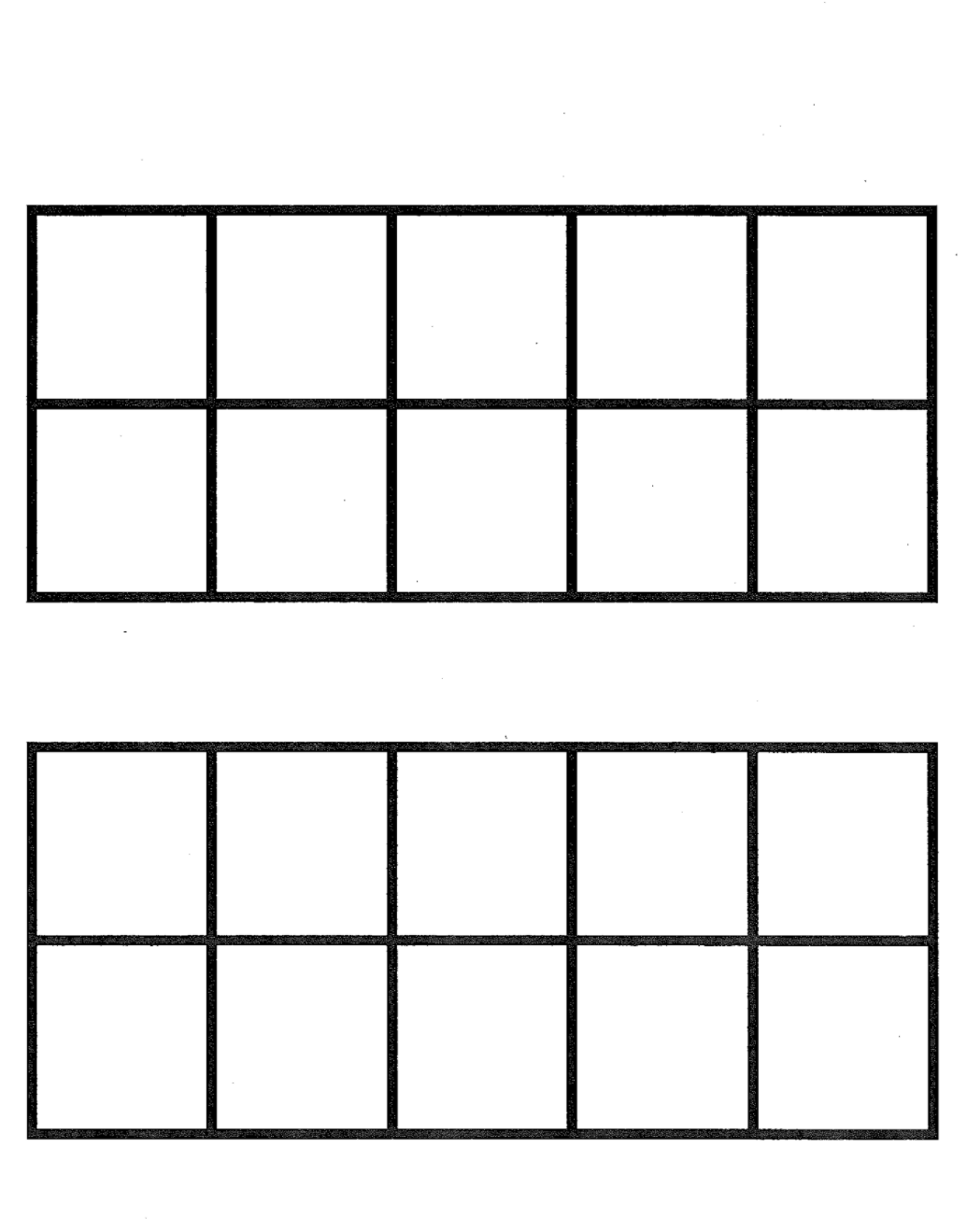 